The Heights Primary School Policy for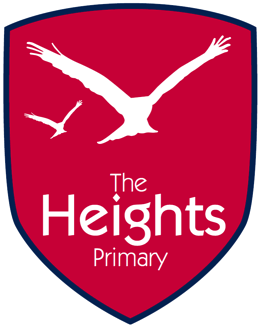 EQUALITY DUTY STATEMENT WITH 
PROPOSED ACTION PLANVersion 1.3Responsible officer:	Responsible Committee:	Full GovernorsDate of last review:	 	November 2018Date of next review:		November 2019IntroductionThe Heights Primary School is committed to exercising its functions in compliance with its Public Sector Equality Duty (“the Duty”) under the Equality Act 2010 (“the Act”).  It will therefore exercise its functions having due regard to the need to: •	Eliminate discrimination, harassment, victimisation and any other conduct prohibited by or under the Act; •	Advance equality of opportunity between persons who share a relevant protected characteristic and persons who do not share it; •	Foster good relations between people who share a protected characteristic and those who do not share it.  We consider the needs of all individuals in their day to day work, in developing policy, in delivering education to our pupils, and in relation to our own employees.  These commitments apply to our pupils, staff, governors, parents and other stakeholders and visitors and relate to the protected characteristics of sex, race, disability, religion or belief, sexual orientation, gender reassignment, pregnancy or maternity, and age (in relation to  employment, but not in relation to pupils).We appreciate that discrimination can take many forms: direct, associative, discrimination by perception, indirect discrimination, harassment, harassment by a third party, victimisation and in the context of disability, by failing to make reasonable adjustments.  We realise that The Heights Primary School has a legal obligation under the Act to consider the needs of people with disabilities and, where it is reasonable so to do, to make adjustments even if this would result, on occasions, in disabled pupils/staff being given more favourable treatment when compared with individuals not suffering from disabilities.  Further, the School recognises that new Positive Action provisions in the Act 2010 allow us, in certain situations, to take certain action that is designed to alleviate disadvantages experienced by, or to meet the particular needs of, pupils and/or staff with particular protected characteristics provided that any such positive action is a proportionate means of achieving the aim of enabling/encouraging equality.The School recognises it has to make special efforts to ensure that all groups prosper including:•	Boys and girls, men and women•	Pupils, families and staff with different religions or beliefs•	All minority ethnic groups including travellers, refugees and asylum seekers •	Pupils and others with special educational needs•	Pupils, staff and others with a range of disabilities•	Children looked after and their carers•	Pupils and staff who are gay or lesbian•	Staff who are pregnant or have just given birth•	Pupils and staff who are undergoing, have undergone or are proposing to undergo a process (or part of a process) of reassigning their sex. The extent to which all pupils prosper is indicated by an analysis of the standards particular groups of pupils achieve and a measure of the progress they make.  Exam performance is analysed by sub-group, using data published by Reading Borough Council and ASP, by Phase Leaders and the Leadership Team.  It is reported in reports to Governors and in the school Self Evaluation Form and Local Authority Primary School Profile.The School has identified the following issues that may be barriers to effective learning and successful working at the school:•	Low self-esteem, low expectations and peer group pressure•	Experience of bullying, harassment or social exclusion•	Low income leading to difficulty in participating in some aspects of school life and no adequate home study space•	Low parental support or different parental expectations•	Frequent moves and lack of stability in life leading to time out of school or low attendance•	Lack of help with emotional, mental & physical well-being and poor behaviour including exclusions•	Language difficulties•	Special Educational Needs•	Lack of physical access to school facilities or services•	Inappropriate curriculum •	Recruitment, management and development of staff and governorsThrough the manner in which it exercises its functions, The Heights Primary School endeavours to tackle the above barriers.Development of The Heights’ Equality Duty:The Heights’ Primary School, acting through its Governing Body, its Headteacher, staff, pupils and associated third parties is committed to playing its part in making society fairer by not only tackling and eliminating unlawful discrimination but also by advancing equality of opportunity to those connected to the exercise of the School’s functions and by fostering good relations between all who are connected with the School.  The School accepts that it is incumbent upon it to examine its policies and the outcome of its policies and practices to guard against disadvantaging any section of its community.   The School appreciates that this is a continuing and developing Duty.  In addition to the three aims of the Duty, there are now specific duties in force which provide further criteria and guidance for the School, in meeting the Duty.  There is also a statutory Code of Practice (“the Code”) on the Equality Duty (which can be viewed at http://www.equalityhumanrights.com/uploaded_files/EqualityAct/employercode.pdf ) which provides invaluable information.  The specific duties require the School to publish annually information relating to pupils who share a relevant protected characteristic in order to demonstrate its compliance with the Duty.  The other requirement of the specific duties is to set and publish, at least every four years, specific and measurable equality objectives which are designed to help the School achieve its statutory equality objectives.  Although the School is not required to publish information in relation to its employees, the Duty Action Plan nevertheless includes measurable goals to analyse its workforce and ensure that the aims of the Duty are being complied with to the extent that it is possible.Overarching Principles for Implementation of the Equality Duty:As is demonstrated by the detail set out in the following strategies, policies and proposed action plan, The Heights School realises that this Duty under the Equality Act touches every strand of its functions.  Before looking at how the Duty will be met in practice, we set out in summary the following overarching principles which we consider are essential for the Duty to be fulfilled:Understanding the characteristics of the Duty:The School understands that the Duty is a duty of consideration, not results.  The Duty is for the School, in the performance of its functions to give “due regard” to the goals of eliminating unlawful discrimination, advancing equality of opportunity and fostering good relations as defined in the Act (“the equality goals”).  The School however appreciates that these equality goals are not simply relevant considerations to be considered along with other, often competing, matters.  The goals are described as “needs” and as such, the School understands that the equality goals have an enhanced status as compared to other considerations and it is therefore incumbent on it to formulate policy with an intended course of meeting those goals.  The School also understands that it is insufficient simply to take the equality goals into account as the requirement is to give them “due regard” and this means that the degree of regard should be proportionate to the circumstances, taking into account the importance of the policy or decision to the achievement of the equality goals and the likely extent of its effects upon the protected groups.  It follows from this that the School will approach the question of equality impact of a particular decision or of formulating/reviewing a particular policy, with rigor and an open mind and will thus obtain sufficient information as to the likely impact of the decision/policy.   The School will conduct a proper assessment of the level of information required depending on the circumstances of the decision/policy being considered/formulated/reviewed.  Where a potential discriminatory impact is identified, a higher level of information will be required and such information may well include information gleaned from consulting with affected groups.  Knowledge:It is essential that knowledge of the School’s pre-emptive Duty is disseminated to the Governing Body, the Headteacher, the Leadership Team, all staff, to pupils and to associated third parties (including those carrying out functions on the School’s behalf), so that all understand that the Duty must be complied with before or at the time that a particular decision is taken or policy/procedure is under consideration.  This knowledge is imparted and reinforced through a number of mechanisms including (but not limited to):Through the School Development PlanThe Staff HandbookReports given to all Governors The School’s website Through training Through Pupil policies e.g. Behaviour for Learning Policy, Anti-bullying PolicyThrough focussed weeks such as Anti-bullying Week Through The Pupil VoiceResponsibility:As well as ensuring that the School complies with its Duty, the School understands that it is also responsible for ensuring that any third parties which exercise functions on behalf of the School are also capable of complying with the Duty and do so in practice.   The School has concluded that the Headteacher will take responsibility for overseeing compliance with the Duty and in particular ensuring consistency of approach across the School so that the Duty forms an integral part of all relevant decision-making processes, with sufficient information being obtained in advance to give due regard to the equality goals.  Actions to support and/or comply with Equality Duty The school has identified the following strategies that are particularly relevant to its Equality Duty 1.Establishing, maintaining and developing a school culture and ethosAt The Heights we:Celebrate diversity/equality through our curriculum, and through assemblies and performancesCelebrate achievement through our reward system, as described in our Behaviour for Learning Policy, and through assemblies and other public celebrationsPromote positive attitudes towards people with disabilities and people of different ethnic groups / religions etc, through our PSHE (JIGSAW Programme) and RE curriculum and by staff modelling the attitudes we expect and through school policy and practiceInvolve pupils, parents and staff in consultation about the school’s developmentPromote high expectations consistently and rigorouslyDemonstrate sensitivity to pupils with disabilities through our day to day contactsCommunicate behaviour expectations, through our Behaviour for Learning Policy, our Anti-bullying Policy and through daily contact between staff and pupilsEnsure that we welcome applications for school places and jobs from all sections of societyAt The Heights we will:As part of our PSHE programme, increase opportunities for pupils to engage with issues of diversity
Work on multiculturalism across the curriculum (See SMSC Gridmaker and PSHE JIGSAW Programme).Develop systems to ensure that rewards, e.g. House points, are consistently awarded
Develop the impact of Pupil Voice on school development planning
Conduct formal and regular surveys of our key stakeholders – pupils, parents and staff
External surveys of parents completed in October 2018.Train staff in Equality Duty
Develop our work on e-safety, in particular in relation to cyber bullying2.Preventing and dealing effectively with bullying and harassmentAt The Heights we recognise that the groups covered in this policy are more vulnerable to bullying and harassment, so we:Communicate to pupils, parents and staff our abhorrence of all forms of bullying and harassment though our Anti-bullying Policy, assemblies and special events, such as Anti-bullying WeekEnsure that any incidents are reported and addressed swiftly and effectivelyRecord, analyse and report bullying and harassment on grounds of race, gender, disability, sexual orientation etc.At The Heights we will:Develop the use of the new online system (CPOMS) to record all concerns regarding behaviour (in place from October 2018).
Continue to develop our work on e-safety3Listening to pupils, staff, parents and othersAt The Heights we:Want to further develop the impact of Pupil Voice on School Development planningActively seek staff views and listen to staff concerns, through our meetings and line management structures and our arrangements for Performance Management and AppraisalSeek the views of parents, through newsletters, parent class rep meetings, consultations, the Governors’ informal meeting and through surveysEnsure we encourage, enable and hear the full range of views including those with disabilitiesAt The Heights we will:Continue to conduct formal and regular surveys of our key stakeholders – pupils, parents and staff.
Surveys of staff carried out March & October 2018 and of parents, staff and pupils in October 2018.4.Equalising opportunitiesAt The Heights  we recognise that some of the groups covered in this policy are likely to be economically disadvantaged, so we:Ensure school uniform is affordable, by limiting the number of items that have to be purchased through the school and reviewing prices so that cost reductions are passed onAvoid putting parents under unnecessary financial pressure, for example by publishing details of trips well in advance and offering flexible payment plansPromote the take-up of extra-curricular opportunities and subsidise the cost of a number of clubs.Ensure that our charging policy is appropriate and reviewed regularlyMonitor take-up of extra-curricular opportunitiesAt The Heights we will:Review the price of The Heights ’ school uniform
Continue to monitor the take-up of extra-curricular opportunities
Use Sport Premium to enhance the opportunities for all pupils to access extra-curricular opportunities5.Informing and involving parents and carersAt The Heights we recognise that some of the groups covered in this policy are more likely to find school intimidating, strange or inaccessible, so we:Explain how the school operates, though our Prospectus and Welcome to New Parents booklet, our website and by personal contact Offer a range of ways of communicating between school and parents that meet parents’ circumstances and needs, including telephone, email and provision of signers and interpreters where requiredEncourage parents to let the school know if they have a particular disability or other needEncourage parents to discuss their concerns, through informal contact with the class teacher, SENCo or Headteacher and more formally through parents’ consultation eveningsEnsure that parents understand how well their child is progressing by holding 2 consultation evenings a year and by sending home a detailed annual report in the summer termExplain how parents can help their child at home, through parent information evenings, Ladders at Home and EEXAT Portal.Encourage parents to join the PTFA and/or governing body. At The Heights we will:Continue to develop and use the Ladders at Home and EExAT portals which enable parents to receive clear information about their child’s progressHold regular coffee mornings at school for parents including separate SEND parent meetings.
Further develop and hold a range of information sessions for parents.Develop and hold sessions for parents to support voluntarily in class e.g. ‘Watch Us Learn’ sessions every short term.To continue to hold monthly meetings with Parent Class Reps.6.Welcoming new pupils and helping them to settle in effectivelyAt The Heights we recognise that some of the groups covered in this policy are more likely to find school intimidating, strange or inaccessible, and to move mid-year, so we:Ensure a happy start to the school at normal times, through transitional visits and induction sessionsEnsure effective school transfer and induction mid-year, including ‘buddying up’ new pupils with another pupilEnsure that extra help is given to pupils who find change of school challengingEnsure well-planned school adjustments are made to cater for a child with disabilities – if possible in advance of starting at the school, through links between our SENCo and the feeder pre-schools and nurseries, also making use of outside agencies (Behaviour Support Service and ASC Outreach) to support transition visits.At The Heights we will:Include questions in our surveys of parents to measure satisfaction with transition arrangementsEnsure the schools up to date SEND Local Offer is available to parents on the website7.Addressing the full range of learning needs At The Heights we recognise that some of the groups covered in this policy are more likely to under-achieve, so we:Ensure the curriculum is relevant, engaging and excitingEnsure a range of appropriate teaching and learning styles, supported and underpinned by effective Assessment for Learning, and ensure effective classroom organisationEnsure planning is based on earlier learningHave assessment policies that promote learning for allTrack pupil progress, identifying under- performing pupils, and implement and monitor appropriate interventionsRun specific intervention programmes for pupils with special educational needsPromote and maintain high attendance by implementing our Attendance Policy At The Heights we will:Develop further the technique of provision mapping to ensure interventions are matched to need and their impact measured
Continue to develop the use of Assessment for Learning, Learning Ladders and EEXAT systems including the Gap Analysis to inform teacher’s planning.8.Supporting learners with particular needsAt The Heights we recognise that some of the groups covered in this policy are more likely to have particular needs, so we:Provide distance learning packs/ apply for home tuition for children out of schoolPrepare Individual Challenge and Achievement Plans to focus on learning priorities where needed.Ensure language support is available as requiredProvide appropriate training to enable staff to meet particular learning needs - planned well in advance of a child’s admission.At The Heights we will:Provide CPD for staff in working with pupils with specific difficulties, such as Dyslexia, Autism, speech and language.
9.Making the school accessible to allAt The Heights we use our Accessibility Plan to ensure we:Meet the needs of pupils, staff and others with physical disabilitiesMeet the needs of pupils, staff and others with other disabilitiesEnsure that curricular and extra-curricular opportunities are available for pupils  with disabilitiesIdentify further developments to address outstanding issues where these constitute reasonable adjustmentsNote: Increasing extent to which disabled pupils can participate in the curriculumImprove the physical environment to enable disabled pupils to take better advantage of education, benefits, facilities and services providedImproving the availability of accessible information to disabled pupils.At The Heights we will:Review our Accessibility Plan on an annual basis.10.Ensuring fair and equal treatment for pupilsAt The Heights we recognise that the school needs to ensure that its policies and practice do not unlawfully discriminate, directly or indirectly, against pupils in the school, so we:Assess the implications uniform requirements have on pupils and modify them where appropriateAccommodate the needs of different cultures, races and religions where reasonably possible (in relation to wearing of uniform for example)Monitor the use of sanctions to ensure that staff do not impose stricter disciplinary penalties on one group than they do in similar circumstances to others Ensure where relevant that teaching or the expression of religious belief about same sex relationships is conveyed responsibly and sensitively.At The Heights  we will:Review our system for uniform purchase and the pricing structureEnsure the school has a gender neutral uniform policy.Develop the use of CPOMS to log and ensure consistent responses to behaviour incidents11.Ensuring fair and equal treatment for staff and othersAt The Heights we recognise that the school needs to ensure that its policies and practice do not discriminate, directly or indirectly, against adults as well as pupils in the school, and that positive role models and a wider perspective will strengthen the school, so we:Ensure that the School’s equal opportunity and anti-discrimination policies are adhered to, at recruitment of staff and during their employmentPromote dignity at work, through (amongst other measures) compliance with the School’s policies and proceduresHave development of all staff as one of our key commitments, making time each week for staff development as well as having an effective Performance Management Policy, linking staff targets to the School Development Plan, and analysing training for impact on teaching and learning.At The Heights we will:Ensure the effectiveness and value for money of CPD by tracking Performance Management CPD needs and seeking to maximise impact of online in-house training for all staff.
12.Encourage participation of under-represented groupsAt The Heights we recognise that the school has an opportunity to model empowerment of all groups including disabled, ethnic, religious and socially & economically disadvantaged groups, so we:Recruit governors representative of the pupil population and/or communityEncourage the widest participation in Parents’ Association (PTFA) activities, through newsletters and the school and PA websitesSupport individuals and community groups to express their case on matters affecting themselves and their community.At The Heights we will:Continue to develop the use of the Parent Portals which will enable parents to receive clear information about their child’s progress
14.Monitoring and Evaluating compliance with the Duty At The Heights we recognise that compliance with the Duty  depends upon ensuring that everyone is actively implementing it and that gaps and the need for further development will arise from effective evaluation, so we:Train all staff & governors on this Policy, and the School ethos that underpins itConsult pupils, parents and staff on how the policy is working and how it could be improvedMonitor and review practice, as part of School Development PlanningCarry out impact assessments (when appropriate) to evaluate practiceReport to governors (including in the School SEF)Report to parents (including in the School Prospectus) and pupils